Describa cómo la escuela desarrollará la capacidad para la participación de los padres, incluyendo cómo los padres serán alentados a convertirse en socios iguales en la educación de sus hijos.Para garantizar la participación efectiva de los padres y apoyar una asociación entre la escuela, los padres y la comunidad para mejorar el rendimiento académico de los estudiantes, nuestra escuela:Deberá proporcionar materiales y capacitación a ayuda padres a trabajar con sus hijos para mejorar sus logros, tales como alfabetización y uso de la tecnología, como apropiado, para fomentar de los padres intervención.El equipo ACIP de Craighead trabajará diligentemente para garantizar que todos los materiales y capacitación para padres estén estrechamente alineados con las metas identificadas de nuestra escuela. Craighead tiene su propio centro para padres dentro de la escuela. Una vez por trimestre, el centro para padres, junto con el centro de medios, estará abierto. de 1:30 pm - 3:30 pm (o al pedido), como aquí es cuando se llevará a cabo la capacitación para padres por la noche. El centro para padres alberga material para que los padres puedan consultarlo. para aprender cómo pueden ayudar a su hijo a tener éxito. A lo largo del año, se llevarán a cabo clases para padres sobre temas que abordan las metas escolares identificadas. Dado que nuestro equipo ACIP identificó la lectura y las matemáticas como una meta, llevaremos a cabo clases de participación de los padres sobre estos temas. y proporcionar padres con relacionado materiales. Los temas específicos incluirán leer con su hijo, crear un ambiente de aprendizaje en el hogar y trabajar en conjunto con el maestro de su hijo. Se abordarán temas adicionales según sea necesario.Deberá educar a los maestros, oficina personal, y otro escuela personal, con la asistencia de los padres, en el valor y utilidad de contribuciones de padres, y en cómo a alcanzar afuera a, comunicarse y trabajar con los padres como socios iguales, implementar y coordinar programas para padres y construir vínculos entre los padres y la escuela .Craighead seguirá trabajando con sus profesores a través de servicios internos, reuniones de profesores y reuniones de nivel de grado para comprender la importancia de la participación de los padres y la comprensión de que los padres son nuestros socios. Este año, nuestro comité ACIP puso especial énfasis en la necesidad de garantizar una conexión más estrecha entre las metas identificadas de nuestra escuela y nuestras actividades de participación de padres. Por lo tanto, este año nuestro director trabajará estrechamente con cada maestro principal para garantizar que las reuniones de nivel de grado incluyan un enfoque de participación de los padres. El director establecerá la expectativa de que los maestros planifiquen actividades de participación de los padres y utilicen materiales. que mejor cumplan con las metas identificadas de nuestra escuela.En la medida de lo posible y apropiado, coordinará y integrar programas y actividades de participación de padres con otros programas federales y realizar otras actividades, como reuniones de padres centros de recursos, que alientan y apoyan a los padres en una forma más plena participando en la educación de sus hijos .Craighead ofrece una sala de recursos para padres y anima a los padres a utilizar recursos a asistir su niño en casa. Se llevan a cabo actividades trimestrales para padres para fomentar la participación y fortalecer la relación entre padres, maestros y estudiantes. Padres están invitados a participar en el Comité Asesor de Padres del Distrito.Deberá garantizar que la información relacionada con la escuela y padre programas, reuniones y otras actividades se envía a los padres de participativo niños en a formato y, a el medida practicable, en a idioma que los padres pueden entender .Información en todo escuela reuniones, padre avisos, etc., se enviará a los padres de estos niños en el idioma que utilizan más comúnmente sus padres.Deberá proporcionar semejante otro razonable apoyo para padresintervención actividades como padres puede solicitar .La Escuela Primaria Craighead hace todo lo posible para trabajar con los padres para satisfacer sus solicitudes en relación con su participación en la educación de sus hijos. La mayoría de Nuestros padres han solicitado que las reuniones y actividades se realicen en un horario específico. La escuela ha podido atender esta solicitud, por lo tanto, la capacitación se llevará a cabo según sea necesario según la solicitud de los padres.Describir cómo el escuela voluntad asegurar el disposición para participación de padres con dominio limitado del inglés, padres con discapacidades y padres de estudiantes migratorios; incluyendo proporcionar información y reportes escolares en un formato y, al medida factible, en un idioma que los padres puedan entender.La Escuela Primaria Craighead, en la medida de lo posible, brinda oportunidades para la participación de padres con dominio limitado del inglés y padres con discapacidades. En este momento, Craighead no tiene estudiantes inmigrantes. En el caso de que estudiantes o padres con dominio limitado del inglés pasen a formar parte de la Escuela Primaria Craighead, los documentos estarán disponibles a través de "transact". Se hace todo lo posible a acomodar padres con discapacidades. craighead Es un edificio accesible para discapacitados. Se harán adaptaciones especiales para comunicarse por teléfono y mediante visitas domiciliarias para los padres confinados en sus hogares en caso de que surja la necesidad.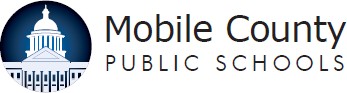 Móvil Condado Público Escuela Sistemacraighead Elemental EscuelaPadre y Familia Compromiso Plan2023-2024 _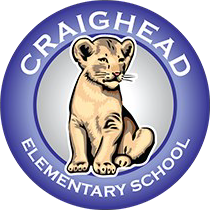 El misión de craighead Elemental Escuela es producir líderes seguros que estén inspirados para alcanzar su máximo potencial académico y sean optimistas sobre sus actividades futuras, que son necesarias para convertirse en miembros exitosos de la sociedad.1000 S. Ana Calle, Móvil, Alabama 36605 PH: 251-221-1155 | FX: 251-221-1151 _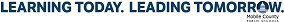 1. Describir cómo el escuela voluntad convocar un reunión anual para informar a los padres sobre la participación de la escuela en el Título I y explicar los requisitos del Título I, incluida la reserva del 1%, y el derecho de los padres a ser involucrado.Durante el primero mes eso escuela es en sesión, La Escuela Primaria Craighead celebra su reunión anual obligatoria de padres de Título I. Se notifica a los padres de la reunión. a través de (1) avisos enviados a casa con los estudiantes, (2) anuncios comunitarios a través de partes interesadas, (3) boletines, y volantes. Para garantizar la máxima participación, el Título me encuentro Se celebra previo a Casa abierta actividades. Los temas que se discutirán en la reunión de este año son: Qué significa ser una escuela de Título I; la retirada de tierras del 1%; el Plan LEA Título I; el Plan de Participación de los Padres de LEA; la ACIP; el Plan Escolar de Participación de los Padres; Pactos entre la escuela y los padres; solicitar calificaciones de los maestros de su hijo; notificaciones de docentes que no están altamente calificados; la evaluación anual de la Parentalidad Plan de Participación; el proceso sobre cómo todos los padres de Título I pueden participar en la reserva del 1%, los Planes de Participación de los Padres de la LEA y la Escuela, y la Evaluación Anual del Plan de Participación de los Padres de la LEA; presentación de padres líderes/contacto; cronograma para las Oportunidades de participación de padres de este año (incluidas oportunidades para compartir en la toma de decisiones).2a. Describir cómo allá voluntad ser a flexible número y formato de las reuniones de padres que se ofrecen, como reuniones por la mañana o por la noche, y puede proporcionar, con los fondos proporcionados en virtud de esta parte, transporte, cuidado infantil o visitas domiciliarias, ya que dichos servicios se relacionan con la participación de los padres.El liderazgo y el personal de la Escuela Primaria Craighead creen firmemente en la importancia de la participación de los padres y, por lo tanto, han implementado medidas para ofrecer reuniones de padres en un horario flexible. Nuestra reunión anual para padres de niños participantes será se ofrece dos veces durante el primer trimestre de clases: una vez durante la reunión anual de Título I y otra vez durante la reunión de padres. Día actividades. En suma, nuestro padre centro ofrecerá sus clases para padres en distintos horarios (previa solicitud) para incluir sesiones matutinas y/o nocturnas. El centro para padres estará abierto (previa solicitud) hasta las 4 pm para que los padres recojan materiales e información. Una vez cada trimestre, el centro para padres, junto con el centro de medios, estará abierto de 3:30 pm a 4:30 pm, ya que será entonces cuando se llevarán a cabo las clases nocturnas para padres.2b. Describa cómo participarán los padres en la planificación, revisión y mejora del Programa Título I (Nota: Indique el proceso de la escuela sobre cómo todos los padres de Título I tienen la oportunidad de participar en la toma de decisiones).La Escuela Primaria Craighead cree en involucrar a los padres en todos los aspectos de su programa Título I. Nuestro proceso sobre cómo todos los padres tienen la oportunidad de participar en la toma de decisiones es el siguiente: los padres líderes tienen/tendrán haber sido/ser capacitado sobre el Título I, Parte A, la participación de los padres y los derechos de los padres. Servirán como representantes en los comités de toma de decisiones y como personas de contacto para que los padres del Título I respondan preguntas sobre la participación de los padres y sus derechos. Ellos voluntad mantener padres informado de varios trabajo del comité y recibir aportes de los padres líderes. Los padres de Título I han presentado a los padres líderes en la reunión anual de padres de Título I al comienzo del año escolar. Los padres también recibirán un cronograma que describe varias oportunidades de participación de los padres que tendrán lugar a lo largo el año. Los padres recibirán recordatorios de las actividades de participación de los padres a través del sitio web y los boletines informativos de la escuela.2c. Describa cómo se utilizan en la escuela los fondos asignados para la participación de los padres.Escuela Primaria Craighead usos es de los padres fondos de participación de la siguiente manera: Para financiar todos los materiales y suministros para nuestra escuelas padre capacitación y para el padre centro. Para el año escolar 	2023-2024 	, 	$2,994.61 Fue 	asignado 	a la escuela primaria Craighead para ser padre.Describa cómo la escuela proporciona a los padres de los niños participantes información oportuna en un formato uniforme y, en la medida de lo posible, en un idioma que puedan entender, sobre los programas bajo el Título I, una descripción y explicación del plan de estudios en uso, formas de evaluaciones académicas y expectativas de rendimiento utilizadas y, si los padres lo solicitan, oportunidades para reuniones periódicas para formular sugerencias y participar según corresponda en las decisiones relacionadas con la educación de sus hijos.Craighead seguirá trabajando con sus profesores a través de servicios internos, reuniones de profesores y reuniones de nivel de grado para comprender la importancia de la participación de los padres y la comprensión de que los padres son nuestros socios. Este año, nuestro comité ACIP puso especial énfasis en la necesidad de garantizar una conexión más estrecha entre las metas identificadas de nuestra escuela y nuestras actividades de participación de padres. Por lo tanto, este año nuestro director trabajará estrechamente con cada maestro principal para garantizar que las reuniones de nivel de grado incluyan la participación de los padres. enfocar. El principal voluntad selecciona el expectativa que los maestros planifiquen actividades de participación de los padres y utilicen los materiales que mejor cumplan con las metas identificadas de nuestra escuela.Describir cómo los padres, el personal de la escuela y los estudiantes comparten la responsabilidad de mejorar el rendimiento académico de los estudiantes participantes (cómo se desarrolla conjuntamente el Pacto entre la escuela y los padres con los padres de Título I; cómo se utiliza, revisa y actualiza).craighead Elemental Escuela revisado es Pacto entre la escuela y los padres en Julio 2023. Al revisar de el involucramiento de los padres plan, el comité decidido eso el compacto necesario a incluir a componente para los estudiantes. El nuevo compacto era desarrollado a través de un coordinado esfuerzo por escuela personal miembros y Comité Asesor de Padres de Título I de nuestra escuela. Todos los padres recibirán una copia del nuevo pacto en nuestra reunión anual de padres de Título I. Se explicará el pacto a los padres y se les pedirá que firmen los pactos que indican su compromiso a laboral en asociación con la escuela y garantizar que su hijo tenga éxito en la escuela. Los pactos se discutirán con los maestros en facultad reuniones. Cada maestro voluntad ser dado el responsabilidad a explicar el compacto a el estudiantes y obtener el estudiantes' firmas. El profesores albergarán los compactos en sus aulas.Describir los procedimientos para permitir que los padres envíen comentarios de insatisfacción con el Plan de Mejora Continua (CIP).En mayo de cada año, la Escuela Primaria Craighead reunirá a su comité ACIP para revisar, evaluar y revisar el ACIP. Hay padres en el comité que representarán a todos los padres de la escuela. Durante el proceso de revisión, todos los padres serán notificados de la revisión a través de avisos enviados a casa en boletines, el el sitio web de la escuela y llamando a publicaciones. Los avisos hacen padres conscientes de que El plan es bajo revisión, que una copia del plan esté disponible para su revisión en la biblioteca y en el centro de padres, y que los padres tienen derecho a dar su opinión sobre la revisión del plan. El aviso también estados que después el el plan es finalizado y aprobado, Si un padre considera que el plan no es satisfactorio, tiene el derecho de presentar sus inquietudes por escrito al director. El director luego presentará sus inquietudes. al especialista en padres del distrito y al superintendente adjunto de programas federales.